Publicado en  el 05/09/2014 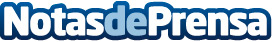 Enresa saca a concurso la obra civil principal del ATC de Villar de CañasDatos de contacto:Nota de prensa publicada en: https://www.notasdeprensa.es/enresa-saca-a-concurso-la-obra-civil-principal_1 Categorias: Otras Industrias http://www.notasdeprensa.es